 является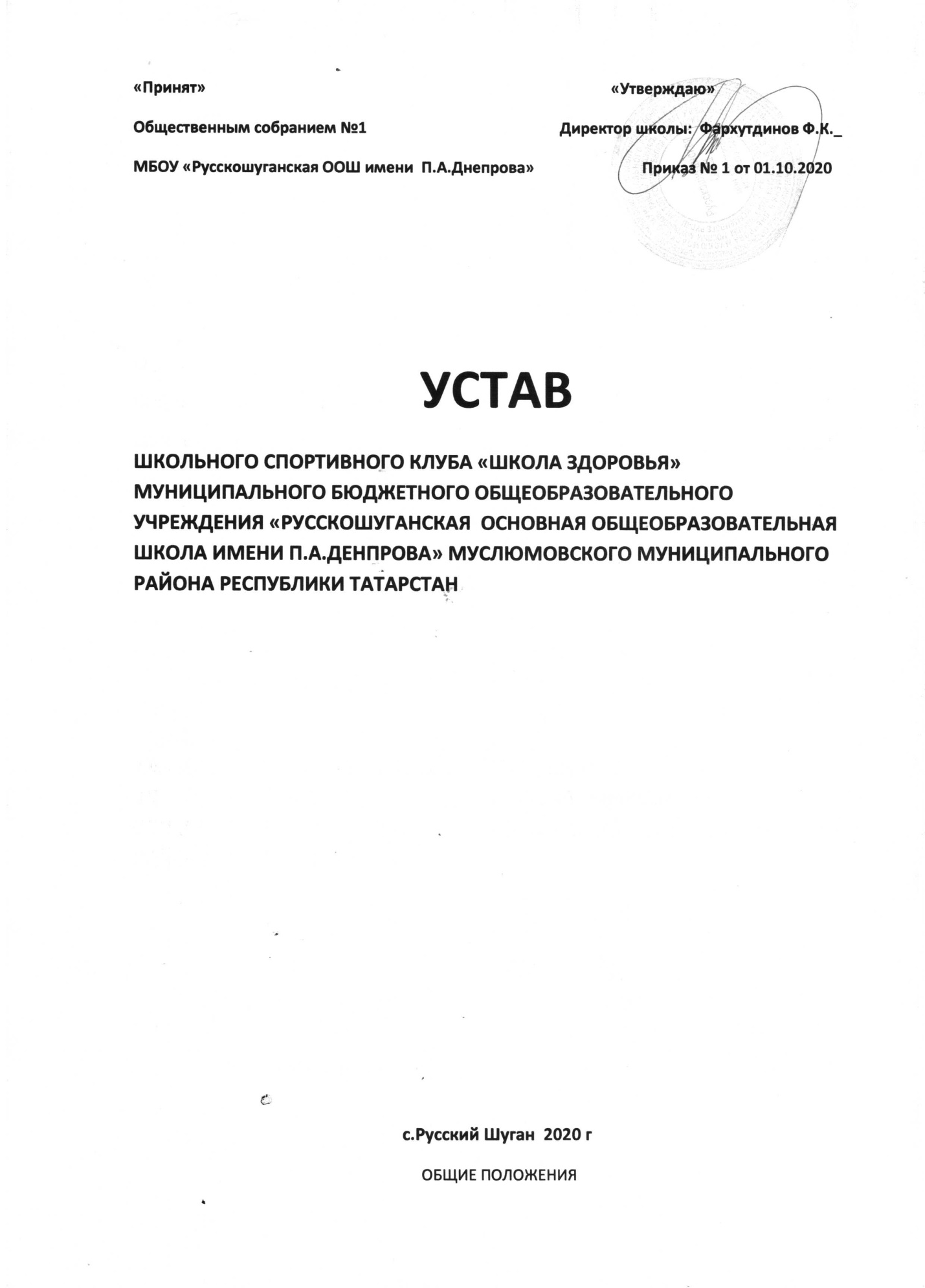 Школьный спортивный клуб «Школа здоровья», в дальнейшем именуемый «ШСК», является некоммерческой организацией, не имеющей своей целью извлечение прибыли. ШСК является добровольным общественным объединением, созданным в результатесвободного волеизъявления граждан, объединившихся на основе общности целей иинтересов для совместной реализации целей, предусмотренных настоящим Уставом.Полное наименование: Школьный спортивный клуб «Школа здоровья».ШСК, выполняя свои уставные задачи, действует на основе: Конституции РоссийскойФедерации; Федерального закона «Об общественных объединениях»; Гражданскогокодекса Российской Федерации; Закона РФ «Об образовании»; Закона РФ «О физическойкультуре и спорте в Российской Федерации»; настоящего устава; руководствуетсяобщепризнанными международными принципами, нормами и стандартами.Деятельность ШСК основывается на принципах добровольности, равноправия всех егоучастников, самоуправления и законности. ШСК осуществляет деятельность,предусмотренную Уставом. Местонахождение руководящего органа: МБОУ«Рсскошуганская ООШ имени П.А.Днепрова»2. ЦЕЛИ И ЗАДАЧИ ШСК2.1 Основными целями ШСК является организация и совершенствование спортивномассовой работы в школе, пропаганда здорового образа жизни, укрепление здоровьяобучающихся, повышение их работоспособности, повышение спортивного мастерствачленов ШСК – физических лиц.2.2. Достижение указанной цели осуществляется посредством решения следующихстоящих перед ШСК задач: создание условий для развития массовых и индивидуальныхформ физкультурно-оздоровительной и спортивной работы в школе; организацияразличных форм спортивной жизни среди обучающихся школы; привлечениеобучающихся школы к объединению на основе общности интересов в команды поразличным видам спорта; воспитание у обучающихся школы устойчивого интереса ксистематическим занятиям физической культурой, спортом, туризмом, к здоровомуобразу жизни; установление и развитие связей с другими спортивными клубами иорганизациями.2.3. Для достижения указанных целей ШСК осуществляет следующие виды деятельности:создание сети физкультурного актива во всех классах школы; содействие открытиюспортивных секций; агитационная работа в области физкультуры и спорта,информирование общественности о развитии спортивного движения; проведениеспортивно-массовых мероприятий, соревнований среди членов клуба, обучающихсяшколы и с воспитанниками других клубов; создание и подготовка команд воспитанниковШСК по различным видам спорта, для участия в соревнованиях различного уровня;внедрение физической культуры в быт обучающихся, проведение спортивно-массовой иоздоровительной работы в школе; организация активного спортивно-оздоровительногоотдыха (байдарочные походы, туризм и т.п.).Помимо перечисленных видов деятельностиШСК может осуществлять иную, не противоречащую Уставу, деятельность.2.4. В своей деятельности ШСК активно взаимодействует с профсоюзной организациейшколы.3. ПРАВА ШСК3.1 ШСК имеет право в порядке, предусмотренном действующимзаконодательством: свободно распространять информацию о своейдеятельности; участвовать в выработке решений органов управления школой;выступать синициативами по вопросам, имеющим отношение к реализации своих уставных целей.3.2.ШСК может осуществлять иные права, предусмотренные действующимзаконодательством РФ, и соответствующие уставным целям и задачам ШСК.4. ЧЛЕНСТВО В ШСК4.1 Членство в ШСК является добровольным. Членами ШСК могут являться физическиелица – общественные объединения, признающие и соблюдающие настоящий Устав,разделяющие цели ШСК, заинтересованные и способствующие развитию спорта.4.2 Членство прекращается в случаях, установленных настоящим Уставом.Прекращение членства ведет к прекращению всех прав и обязанностей по отношению кШСК, в соответствии с действующим законодательством Российской Федерации.4.3 Новый член ШСК приобретает права и обязанности члена с момента принятия в членыШСК.4.4. Прием в члены ШСК - общественных объединений осуществляется Советом ШСК наосновании решения уполномоченного органа вступающего общественного объединенияпри представлении определяемых Советом ШСК документов. Решение Совета ШСК оприеме в члены ШСК считается принятым, если за него проголосовали более половины отчисла присутствующих членов ШСК при условии правомочности заседания Совета ШСК.4.5 Члены ШСК имеют следующие права:4.1. избирать и быть избранным в высшие и руководящиеорганы ШСК в соответствии с установленным в настоящем Уставе порядке;4.2. вносить предложения в руководящие органы ШСК по вопросамдеятельности ШСК;4.3. участвовать в контроле над деятельностью руководящих органов ШСК всоответствии с настоящим Уставом;4.4. получать от ШСК необходимую информацию по всем направлениямдеятельности ШСК, методическую и иную помощь в решении вопросов,связанных с правовым статусом членов, организацией и проведениемсоревнований;4.5. в любое время выйти из состава ШСК;4.6. осуществлять все другие права, вытекающие из настоящего Устава, норм иправил ШСК, а также законодательства Российской Федерации.5. РУКОВОДЯЩИЕ ОРГАНЫ5.1 Общее собрание5.1.1 Высшим руководящим органом ШСК является общее собрание членов ШСК,созываемые ШСК по мере необходимости, но не реже одного раза в год.5.1.2 Внеочередное общее собрание может быть созвано по требованию не менее чемодной трети участников ШСК.5.1.3 Инициаторы проведения общего собрания обязаны известить об этом собрании всехучастников ШСК.5.1.4 Общее собрание правомочно:если в его работе принимают участие более половиныучастников ШСК, направивших в ШСК уведомление согласно настоящему Уставу; есликоличество присутствующих на собрании членов меньше при условии, что имеютсядокументы, подтверждающие приглашение на общее собрание всех членов ШСК,направивших в ШСК уведомление согласно настоящему Уставу.6. ПОРЯДОК ВНЕСЕНИЯ ДОПОЛНЕНИЙ И ИЗМЕНЕНИЙ В УСТАВ6.1 Изменения и дополнения в Устав вносят по решению общего собрания участников.6.2 изменения и дополнения в Уставе ШСК приобретают силу с момента принятиярешения о внесении изменений и дополнений в Устав на общем собрании участниковШСК.7. РЕОРГАНИЗАЦИЯ И ЛИКВИДАЦИЯ ШСК7.1 Реорганизация ШСК (слияние, присоединение, разделение, выделение илиликвидацию) осуществляется по решению общего собрания.7.2 Ликвидация ШСК производится по решению общего собрания либо по решению судав порядке, установленном законодательством.7.3 Имущество, оставшееся в результате ликвидации ШСК, после удовлетворениятребований кредиторов направляется на цели, определяемые решением общего собрания оликвидации ШСК, а в спорных случаях – решением суда.7.4 Все дела ликвидированного ШСК (учредительные документы, протоколы, приказы ит.п.) передают по описи в архив.